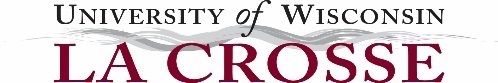 Selection Criteria and Applicant EvaluationPosition:Candidate Name:Required Qualifications (e.g. degree, experience)			PossessesInsert Text								Y____	N____Insert Text								Y____	N____Insert Text								Y____	N____NOTE:  The items above should be qualifications that can be assessed clearly and objectively based on the resume or CV.  If there is a “No” response to any one of the listed required qualifications above, the applicant automatically is considered Tier 3 (does not meet minimum qualifications).  Required skills and competencies that require more subjective judgment should be listed below.Required Skills and Competencies(e.g. communication, organization, computer skills etc.) 				Strong<			>Weak		CommentsInsert Text					5	4	3	2	1Insert Text					5	4	3	2	1Insert Text					5	4	3	2	1Insert Text					5	4	3	2	1________________________________________________________________________________________________Preferred Criteria				Strong<			>Weak		CommentsInsert Text					5	4	3	2	1Insert Text					5	4	3	2	1Insert Text					5	4	3	2	1Insert Text					5	4	3	2	1Insert Text					5	4	3	2	1Insert Text					5	4	3	2	1NOTE:  Tier 1 applicants will constitute those who rate 3 and above in most of the preferred criteria.  Tier 2 applicants will constitute those who rate 3 or below in most of the preferred criteria.OVERALL  EVALUATION:		Strong<								>Weak		10	9	8	7	6	5	4	3	2	1NOTE:  Applicants who have an overall rating 5 or higher, could potentially move to the next step in the process.  Applicants who have an overall rating of 5 or below, likely will not move to the next step in the process.Advance to Phone/Skype Interview (optional)	Y____	N____Advance to Campus Interview	Y____	N____